Получи новое словоСоедини слова правого и левого столбиков так, чтобы получить новые слова.лук					адана					метркон					бойкол					адкило					турмарин				ошкоклоун					мидапира					оскито					лётчикНайди все слова в строчкахСреди букв спрятались слова. Найди их и подчеркни.солнцеапркнрайонлдшгаенновостьдлшгзхкэкзаменявлпшлкхвостергрлгкщзотощшпаорлрчхоккейьтвнгпфралюбовьмтиснекпаоспектакльджщвнухпамятьюданкгщпртивннародыоорадостьждшлуьюфогркпрпапорконкурстроршолздриплаваниеоьлнщнжоооторгпгротрлабораториялдовнпеременаьбощшнимтаушиораприогшцетомррадугаарнтивощьинатюрмортсроутоднфвитысчеловекьотителевизорцгжчсердцезхяьцэжавтракбфраПродолжи числовой рядВнимательно прочитай ряд чисел, найди закономерность и продолжи составление данного числового ряда.25  25  21  21  17  17  _____  _____1  2  4  8  16  32   _____  _____12  14  13  15  14  16  _____   _____16  12  15  11  14  10  _____  _____10  11  15  16  20  21  _____  _____34  31  28  25  22  19  _____  _____Какой фигуры не хватает?Подумай и напиши на месте пропуска номер фигуры, которой не хватает.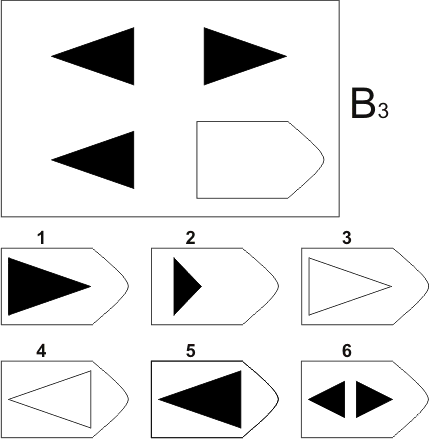 